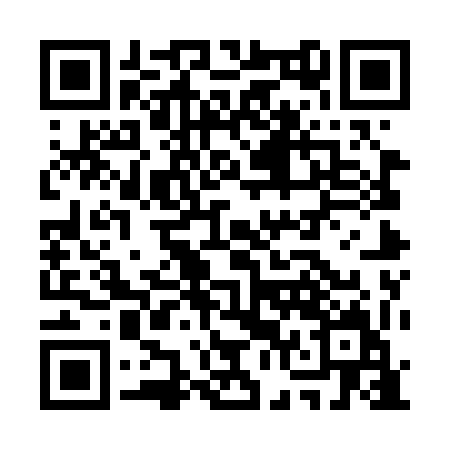 Ramadan times for Sikakurmu, EstoniaMon 11 Mar 2024 - Wed 10 Apr 2024High Latitude Method: Angle Based RulePrayer Calculation Method: Muslim World LeagueAsar Calculation Method: HanafiPrayer times provided by https://www.salahtimes.comDateDayFajrSuhurSunriseDhuhrAsrIftarMaghribIsha11Mon4:244:246:3712:214:006:056:058:1112Tue4:214:216:3412:204:026:086:088:1313Wed4:184:186:3212:204:046:106:108:1614Thu4:144:146:2912:204:066:126:128:1815Fri4:114:116:2612:204:086:146:148:2116Sat4:084:086:2312:194:106:176:178:2417Sun4:054:056:2012:194:126:196:198:2618Mon4:014:016:1712:194:136:216:218:2919Tue3:583:586:1512:184:156:236:238:3220Wed3:543:546:1212:184:176:266:268:3521Thu3:513:516:0912:184:196:286:288:3722Fri3:473:476:0612:184:216:306:308:4023Sat3:443:446:0312:174:226:336:338:4324Sun3:403:406:0012:174:246:356:358:4625Mon3:373:375:5712:174:266:376:378:4926Tue3:333:335:5512:164:286:396:398:5227Wed3:293:295:5212:164:296:426:428:5528Thu3:253:255:4912:164:316:446:448:5829Fri3:223:225:4612:154:336:466:469:0130Sat3:183:185:4312:154:346:486:489:0431Sun4:144:146:401:155:367:507:5010:081Mon4:104:106:381:145:387:537:5310:112Tue4:064:066:351:145:397:557:5510:143Wed4:024:026:321:145:417:577:5710:184Thu3:573:576:291:145:437:597:5910:215Fri3:533:536:261:135:448:028:0210:246Sat3:493:496:231:135:468:048:0410:287Sun3:443:446:211:135:488:068:0610:328Mon3:403:406:181:125:498:088:0810:359Tue3:353:356:151:125:518:118:1110:3910Wed3:313:316:121:125:528:138:1310:43